Dear Colleagues,We are glad to announce that the 9th Fossil Insects, Arthropods & Amber Congress (Fossilsx3) will be held in Xi’an (Shaanxi Province, China), the capital city for 13 of China's ancient imperial dynasties during the 18th-25th of April, 2024.Fossil Insects, Arthropods & Amber Congress (Fossilsx3) is the official meeting of the International Palaoentomological Society and has the purpose of spreading, worldwide, the most recent scientific news and advances in palaeoentomology and amber researches.During the 8th Fossil Insects, Arthropods & Amber Congress (Fossilsx3) held in the Dominican Republic, Xi’an was elected to hold the next meeting which unfortunately was postponed several times due the world pandemic situation. Now, and as all returned to normal situation, we hope a successful meeting full of nice scientific contributions.You will find the proposed thematic session inside the program of the congress (https://9th-fossils3-2023.casconf.cn).                                                                    Diying Huang and Jacek Szwedo                                                                                  NIGPAS & IPS                                                                                 2023.3.15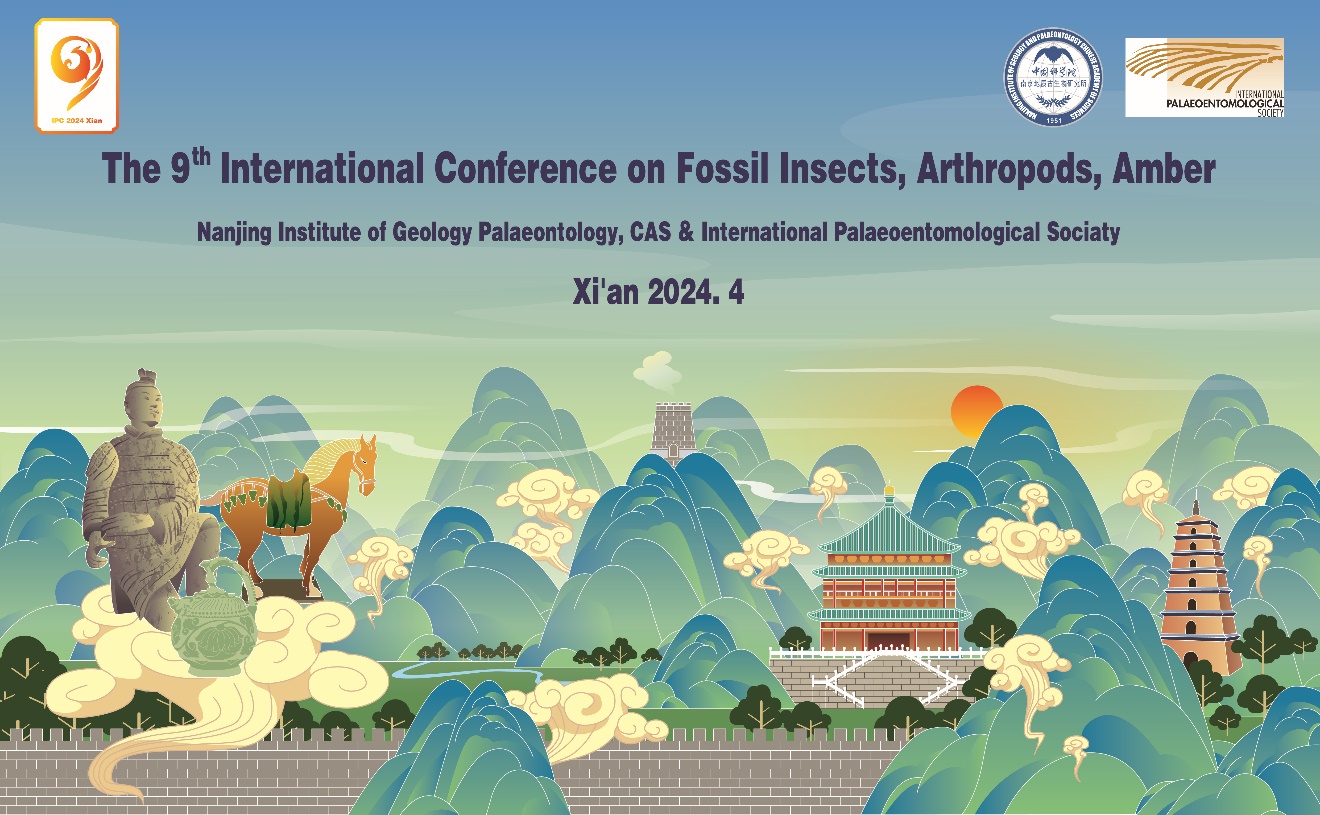 